Name………………………………………..………….…… Adm.No. ……..……….… 	Class …….……….231 BIOLOGY(General paper)December 20121 ½    hoursHOLIDAY SCHOOL Final Examination 2012 Form ThreeINSTRUCTIONS This paper has ONE section ONLY	Answer ALL the questions in this paperAll answers should be written in the spaces provided on the question paper.Questions	(70 marks)The diameter field of view of a light microscopic is 3.5mm. Plant cells lying of the diameter are 10. Determine the size of one cell microns (1mm = 1000µm)						(2mks)The table below shows the concentration of some ions in pond water and in the cells sap of an aquatic plant growing in the pond.a)Name the processes by which the following ions could have been taken up by this plant.	(2mks)i)	Sodium ionsii)	Potassium ionsb)For each processes named in (a) (i) and (ii) above, state one condition necessary for the process to take place.													(2mks)Photosynthesis takes place in two stages. Name the part of the chloroplast where Light stage occursii)	Dark stage occurs											(2mks)b)	How is dark stage dependant on the light stage of photosynthesis?  					(1mks)5.  In an investigation, the pancreatic duct of a mammal was blocked. It was found that the blood sugar regulation remained normal while food digestion was impaired. Explain these observations.	 	(3mks)6. The chart below is a summary of the blood clotting mechanism in man.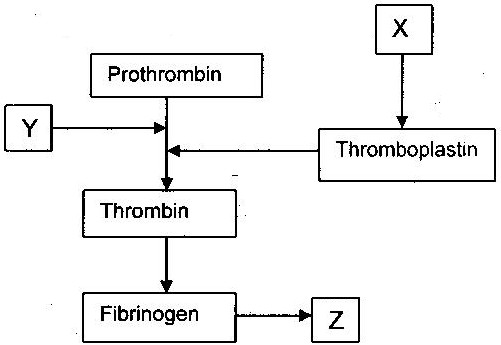 	Name 			i)	The blood cells represented by X							(1mk)			ii)	Metal ion represented by Y								(1mk)			iii)	The end product of the mechanism represented Z					(1mk)7. Name three gaseous constituents involved in gaseous exchange in plants.  				(3mks)8. A process that occurs in plants is represented by the equation below.			C6H12O6		2C2 H5OH) +   (2CO2) + Energy			Glucose		Ethanol	Carbon Dioxide		a)	Name the process										(1mk)		b)	State one economic importance of process name in (a) above.     				(1mk)9. Explain why some desert animals excrete uric acid rather than ammonia.			       	(2mks)10. How would one find out from a sample of urine whether a person is suffering from diabetes mellitus?(2mks)11. (a) Name the fluid that is produced by  sebaceous glands						(1mks)      (b) What is the role of sweat on the human skin?								(2mks)12.  a)Beside the abdomen, name the other body  part of members of  arachnida				(1mk)Name the phylum whose members possess notochord.						(1mk)13. What is the importance of the following in an ecosystem?						(2mks)DecomposersPredation14. After four months of pregnancy the ovaries of a woman can be removed without terminating pregnancy. However during the first four months of pregnancy the ovaries must remain intact if pregnancy is to be maintained. Explain these observations									(2mks)15. The diagram below shows a stage during fertilization in plant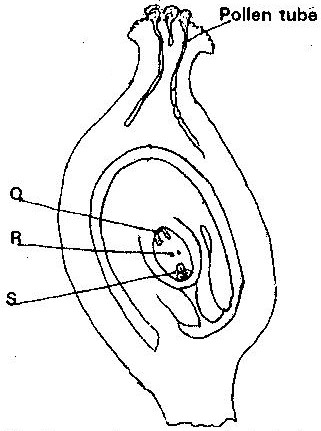 (i) 	Name the parts labeled R, and S								(2mks)(ii) 	State one functions of the pollen tube								(1mks)16. Explain what is meant by the following terms							       	(4mks)	a) Positive feedback mechanismNegative feedback mechanism	17. Briefly explain the causes of allergic reaction                                                                                       (3mks)SECTION B18. In an experiment to determine the effect of ringing on the concentration of sugar in phloem, a ring of barkfrom the stem of a tree was cut and removed. The amount of sugar in grammes per 16cm3 piece of bark abovethe ring was measured over a 24 hour period. Sugar was also measure in the bark of a similar stem of a treewhich was not ringed. The results are shown in the table belowa)	Using the same axes, plot a graph of the amount of sugar against time 			(6mks)b)	At what time was the amount of sugar highest in the;	i)   Ringed stem										(1mk)	ii)  Normal stem										(1mk)c)	How much sugar would be in the rigged stem if it was measured at 03 45 hours. 	(1mks)d)	Give reasons why there was sugar in the stems of both trees at 06 45 hours.   		(2mks)e)	Account for the shape of the graph for the tree with ringed stem between:	i)	06 45 hours and 15 45 hours								(2mks)	ii)  15 45 hours and 00 45 hours								(2mks)f)	Other than sugars name two compounds that are translocated in phloem. 		(2mks)19. Discuss the role of skin in homeostasis			          					        (14mks)IonsConcentration in pond water (parts per million)Concentration in cell sap (parts per million)SodiumPotassiumCalciumChloride5021.5180301501200Time of the dayAmong of sugar in grammes per 16 cm3 piece of barkAmong of sugar in grammes per 16 cm3 piece of barkTime of the dayNormal stemRinged stem06 450.780.7809 450.800.9112 450.811.0115 450.801.0418 450.771.0021 450.730.9500 450.650.88